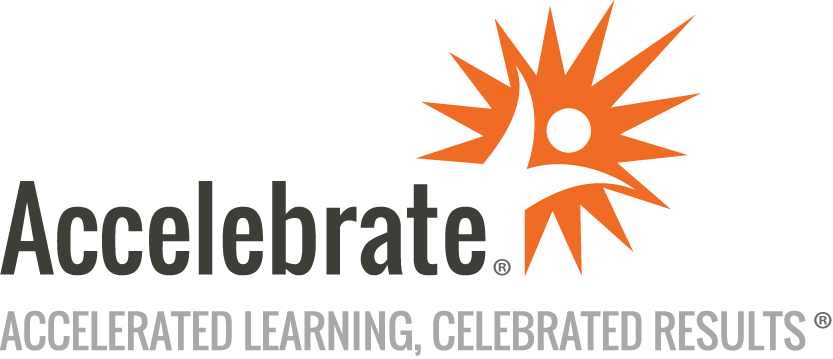 Git and Bitbucket FundamentalsCourse Number: GIT-116
Duration: 1 dayOverviewThis live, private Git and Bitbucket Fundamentals training teaches attendees how to use Git and leverage Bitbucket as their repository hosting platform. Students learn the ins & outs of the pull request workflow, code reviews, and other best practices when collaborating as a team.Note: The 1-day course can be taught over 2 half-days.PrerequisitesNo prior experience with Git or Bitbucket is presumed. Prior experience with other version control systems is helpful but not required.MaterialsAll attendees receive comprehensive course materials.Software Needed on Each Student PCWindows, Mac OS X, Linux, or Solaris, ideally on a machine with dual core or faster processor and 4GB RAM or higherGit 2.x or later (earlier versions taught upon request)Internet access for all attendees and the instructorRelated software that Accelebrate would provideFor classes delivered online, all participants need either dual monitors or a separate device logged into the online session so that they can do their work on one screen and watch the instructor on the other. A separate computer connected to a projector or large screen TV would be another way for students to see the instructor's screen simultaneously while working on their own.Students should register on Bitbucket.org prior to joining the classObjectivesUnderstand Git and Git fundamentalsReview and edit the commit historyImprove your daily workflowBranch, merge, and use remote repositoriesLearn collaboration best practices as a team leveraging BitbucketBecome comfortable with the Pull Request workflowOutlineIntroduction to Source Code Management The Core Principles of Change ManagementThe Power to Undo ChangesAudit Trails and InvestigationsReproducible SoftwareGit Introduction and Basics Introduction to GitTrees and CommitsConfiguring GitAdding, Renaming, and Removing FilesReviewing and Editing the Commit History Reviewing the Commit HistoryRevision ShortcutsFixing MistakesImproving Your Daily Workflow Simplifying Common Commands with AliasesIgnoring Build ArtifactsSaving Changes for Later Use (Stashing)Branching Branching BasicsListing Differences Between BranchesVisualizing BranchesDeleting BranchesTaggingMerging Merging BasicsMerge ConflictsMerging Remote BranchesRemote Repositories Remote RepositoriesSynchronizing Objects with RemotesTracking BranchesCentralizing and Controlling Access Introduction to Remotes (Bitbucket)Hosting your Git RepositoriesThe Git FlowCollaborating as a teamPushing & Pulling branchesLeveraging pull requests and code reviewsResolving remote conflictsReleasing via BitbucketWorkflows/Best Practices Branch strategiesRemote strategiesTagging strategiesConclusion